FICHE TECHNIQUE : LE DESSIN D’OBSERVATIONMatériel : crayon à papier bien taillé, une gomme, une feuille blanche.Les règles à respecter :- tout doit être fait au crayon de papier- le dessin doit être grand, centré et soigné- les légendes doivent être alignées- les traits de légende sont tracés à la règle et horizontaux Etapes :Préparation de la feuille : - Tracer un trait vertical à environ 5 cm du bord droit de la page pour créer un espace pour les légendes. - Faire de même avec un trait horizontal en bas de page pour le titre et le grossissement. Indiquer - --- Nom, Prénom et classe au dos de la page.Faire le dessin- grand , centré et soigné- sans trop appué sur le crayon et en faisant des traits continusLégender Voir la fiche technique « légender un schéma »Mettre le titre et le grossissementTitre : dessin d’observation de ….. bservé au microscope optique/ à l’œil nuGrossissement : G = taille du dessin / taille réelle (le grossissement est indiqué sur le microscope) 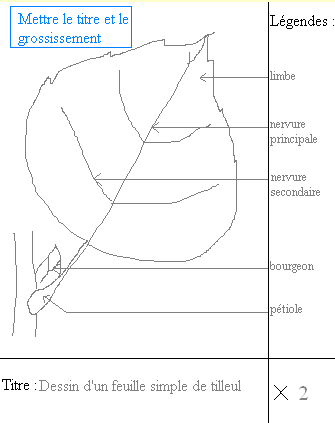 FICHE TECHNIQUE : LE DESSIN D’OBSERVATIONMatériel : crayon à papier bien taillé, une gomme, une feuille blanche.Les règles à respecter :- tout doit être fait au crayon de papier- le dessin doit être grand, centré et soigné- les légendes doivent être alignées- les traits de légende sont tracés à la règle et horizontaux Etapes :Préparation de la feuille : - Tracer un trait vertical à environ 5 cm du bord droit de la page pour créer un espace pour les légendes. - Faire de même avec un trait horizontal en bas de page pour le titre et le grossissement. Indiquer - --- Nom, Prénom et classe au dos de la page.Faire le dessin- grand , centré et soigné- sans trop appué sur le crayon et en faisant des traits continusLégender Voir la fiche technique « légender un schéma »Mettre le titre et le grossissementTitre : dessin d’observation de ….. bservé au microscope optique/ à l’œil nuGrossissement : G = taille du dessin / taille réelle (le grossissement est indiqué sur le microscope) 